平 成 筑 豊 鉄 道 か ら の お 知 ら せ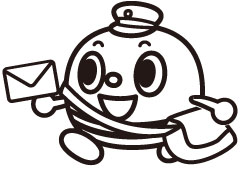 新規広告メニューの追加について平成筑豊鉄道では、駅や車内への掲示など、さまざまな広告のご相談を承っておりますが、平成３０年１月１０日（水）より新たな広告メニューの募集を開始します。会社・店舗やイベントのＰＲなどに、多くの皆様の目に留まる鉄道広告を利用してみませんか？まずはご相談下さい。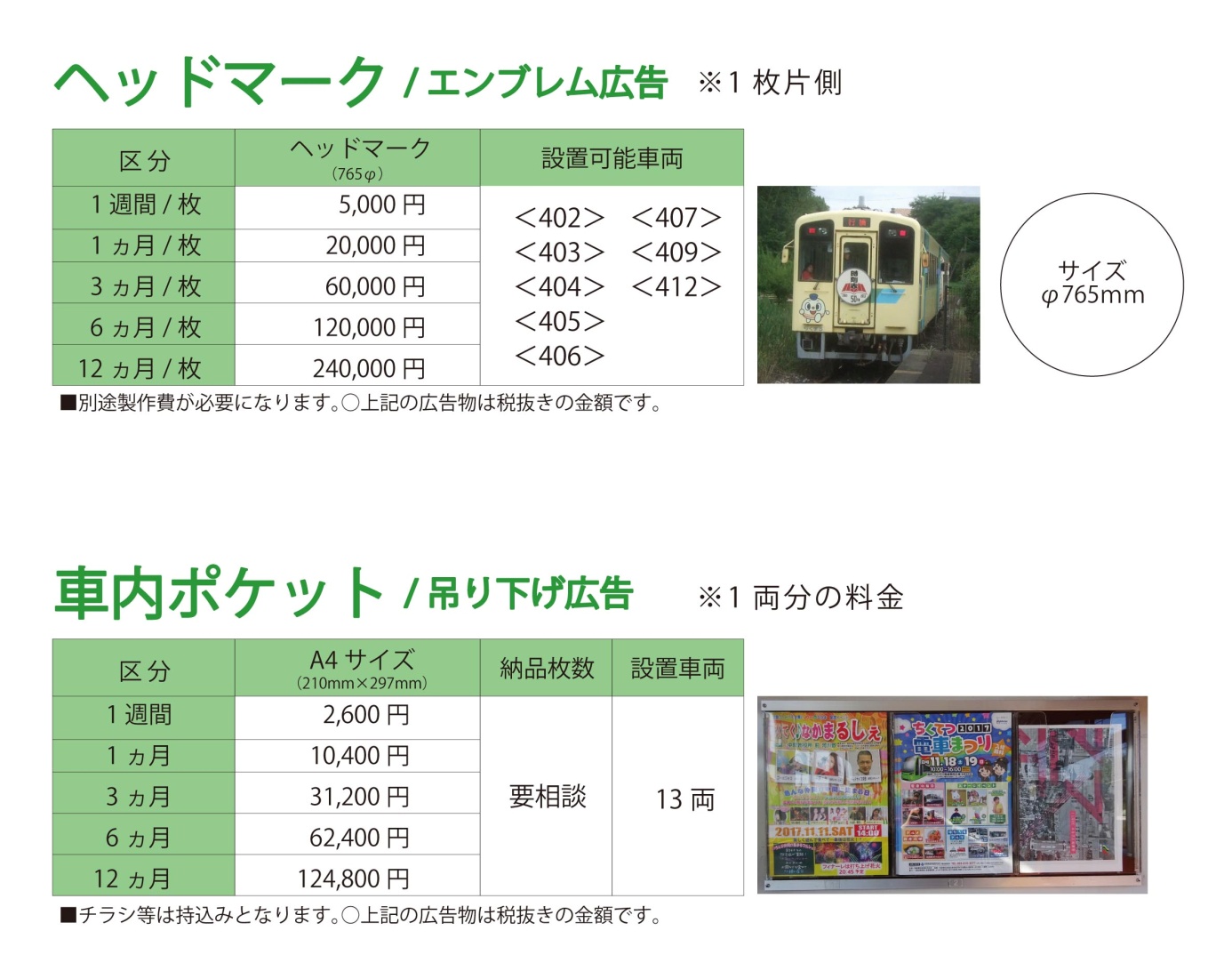 お申し込み・お問い合わせは　〒８２２－１２０１福岡県田川郡福智町金田１１４５―２平成筑豊鉄道株式会社　営業企画課電話０９４７－２２－１０００（平日９：００～１７：３０）まで「へいちくネット」アドレスは　http://www.heichiku.net